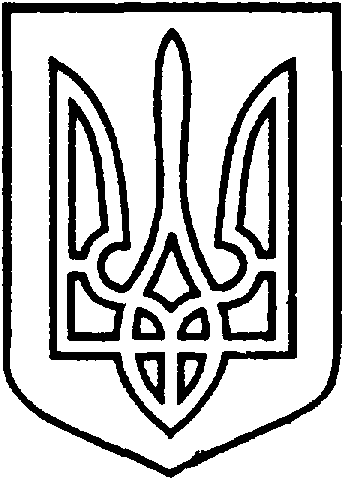 СЄВЄРОДОНЕЦЬКА МІСЬКА ВІЙСЬКОВО-ЦИВІЛЬНА АДМІНІСТРАЦІЯ  СЄВЄРОДОНЕЦЬКОГО РАЙОНУ  ЛУГАНСЬКОЇ  ОБЛАСТІРОЗПОРЯДЖЕННЯкерівника Сєвєродонецької міської  військово-цивільної адміністрації 19 листопада  2021  року                                                                        № 2355Про затвердження розкладу руху міського автобусного маршруту загального користування № 102/12 на осінньо-зимовий період 2021-2022 р.р. Відповідно до ст.4 п.2, ст.6 ч.3 п.8 Закону України «Про військово-цивільні адміністрації», Закону України «Про автомобільний транспорт», взявши до уваги листи №8 та №9 від 01.11.2021р. адміністрації ТОВ «Сєвєродонецьке АТП-10974», з метою оптимізації маршруту та графіку руху автобусного маршруту загального користування м.Сєвєродонецьк №102/12 на осінньо-зимовий період 2021-2022 р.р.,зобовʼязую:1. Затвердити розклад руху міського автобусного маршруту загального користування № 102/12 на осінньо-зимовий період 2021-2022 р.р., (додаток).2.  Розпорядження  підлягає оприлюдненню.3. Контроль за виконанням даного розпорядження покладається на заступника керівника Сєвєродонецької міської військово-цивільної адміністрації Олега КУЗЬМІНОВА.Керівник Сєвєродонецької міськоївійськово-цивільної адміністрації  		                   Олександр СТРЮК                                           Додаток до розпорядження керівника                                                Сєвєродонецької міської військово-цивільної                                       адміністрації Сєвєродонецького району     Луганської області                            від 19 листопада 2021  № 2355.          Розклад руху міського автобусного маршруту загального користування № 102/12 на осінньо-зимовий період 2021-2022 р.р.1із Сєвєродонецька06,3008,0009,3011,0012,3014,0015,3017,00із с.Щедрищево07,1008,4010,1011,4013,1014,4016,1017,402із Сєвєродонецька07,2008,5010,2011,5013,2014,5016,20із с.Щедрищево06,3008,0009,3011,0012,3014,0015,3017,00